Ministero Istruzione Università Ricerca Ufficio Scolastico Regionale LazioScuola dell’Infanzia e Primaria Paritaria“San Francesco”via Casilina, 1602 – 00133 Roma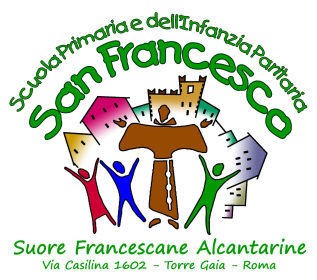 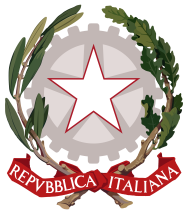 Prot.Alla coordinatrice delle Attività Didatticheed EducativeRICHIESTA CERTIFICATO DI FREQUENZA___l ___ sottoscrtitt___ ___________________________________________________________Padre/madre dell’alunn___________________________________________________________nat__ a__________________________________________ (______) il ______/______/______e residente in _____________________________________________________________(_____)Via_____________________________________________________________________________Iscritt___ per l’anno scolastico_________alla classe/sez_______________________di questo Istituto,CHIEDEil rilascio di N° _____ copie di: CERTIFICATO DI ISCRIZIONE - ANNO SCOLASTICO ..….………… CERTIFICATO DI ISCRIZIONE E FREQUENZA - ANNO SCOLASTICO ……..……… CERTIFICATO DI ISCR. E FREQUENZA con voti - ANNO SCOLASTICO …………… CERTIFICATO DI DIPLOMA - ANNO SCOLASTICO ……………… ALTRO (specificare il tipo di richiesta) ……………………………………..……………… Dichiara di essere informato, ai sensi del Regolamento (Ue) 2016/679 -, che i dati raccolti saranno utilizzati per il rilascio di quanto richiesto.Il richiedente _________________________Roma, _____/_____/______Indicazioni relative all’assolvimento del bollo e alle esenzioni Il rilascio delle certificazioni è soggetto all’assolvimento dell’imposta di bollo pari ad euro 14,62; in caso di esenzione, il richiedente deve dichiarare il relativo uso ed indicare la norma di legge che dispone il diritto di esenzione (cfr. D.P.R. n.642/1972 tab. B o successive modificazioni). Il bollo è una imposta riscossa dallo Stato in connessione alla formazione o all'uso di atti, certificati, registri o documenti individuati nella normativa vigente. I certificati anagrafici sono rilasciati in bollo tranne i casi nei quali sia prevista dalla normativa una specifica esenzione in base all'uso che si deve fare del certificato. L'utilizzo di certificati rilasciati in esenzione da bolli e spese per fini diversi da quelli indicati sul certificato è una violazione della normativa fiscale vigente. L'articolo 22 del DPR 26 ottobre 1972, n° 642 stabilisce che sono solidalmente obbligati al pagamento dell'imposta e pene pecuniarie tutti i soggetti che hanno sottoscritto, ricevuto, accettato o negoziato atti e documenti non in regola con l'imposta o che degli stessi facciano uso. Elenco degli usi più comuni per i quali è prevista l’esenzione dal bollo Per gli usi non contemplati in questo elenco si invita il richiedente a consultare l’intera Tabella B del DPR 642/72 disponibile presso gli sportelli ove avviene il rilascio della certificazione. Certificati rilasciati per l'esercizio dei diritti all'elettorato attivo e passivo (presentazione liste, accettazione candidature, ecc.). DPR 642/72 Tab. B art. 1 Certificati rilasciati per la formazione degli elenchi dei giudici popolari e per la leva militare. DPR 642/72 Tab. B art. 2 Certificati da produrre, anche dall'imputato, nell'ambito di procedimenti penali e disciplinari. DPR 642/72 Tab. B art. 3 Certificati da produrre ai competenti uffici ai fini dell'applicazione delle leggi tributarie. DPR 642/72 Tab. B art. 5 Certificati da produrre nell'ambito di un procedimento esecutivo per la riscossione dei tributi, dei contributi e delle entrate extratributarie dello Stato, delle Regioni, delle Province e dei Comuni. DPR 642/72 Tab. B art. 5 Certificati rilasciati nell'interesse dei non abbienti per ottenere sussidi. DPR 642/72 Tab. B art. 8 Certificati richiesti da società sportive su disposizione delle relative federazioni e di enti ed associazioni di promozione sportiva di appartenenza. DPR 642/72 Tab. B art. 8bis Certificati occorrenti per le pratiche relative ad assicurazioni sociali obbligatorie (INPS). DPR 642/72 Tab. B art. 9 Certificati occorrenti per la liquidazione e il pagamento di pensioni, indennità di liquidazione, assegni familiari. DPR 642/72 Tab. B art. 9 Certificati occorrenti per la iscrizione nelle liste di collocamento. DPR 642/72 Tab. B art. 9 Certificati rilasciati per l'iscrizione, la frequenza e gli esami nella scuola dell'infanzia, scuola materna e scuola dell'obbligo, per l'ottenimento di borse di studio e la riduzione delle tasse scolastiche. DPR 642/72 Tab. B art. 11 Certificati da produrre nell'ambito di procedimenti giurisdizionali o amministrativi relativi a controversie: in materia di assicurazioni sociali obbligatorie; individuali di lavoro; in materia pensionistica; in materia di locazione di immobili urbani. DPR 642/72 Tab. B art. 12 Certificati necessari per la concessione di aiuti comunitari e nazionali al settore agricolo e prestiti agrari. DPR 642/72 Tab. B art. 21bis Certificati da produrre nell'ambito delle procedure espropriative. DPR 642/72 Tab. B art. 22 Certificati da produrre per il rilascio di abbonamenti del trasporto di persone (ferrovie, autobus, ecc.). DPR 642/72 Tab. B art. 24 Certificati richiesti da organizzazioni non lucrative di utilità sociale (ONLUS). DPR 642/72 Tab. B art. 27bis Certificati da presentare per procedimenti inerenti finanziamenti al medio e lungo termine già concessi e la loro esecuzione, modificazione ed estinzione. Sono soggetti a bollo i certificati necessari per la concessione del finanziamento (Ministero delle Finanze - Risoluzione 22.07.1996 n° 159). DPR 601/73 art. 15 Certificati da presentare per procedimenti inerenti: il credito all'artigianato, il credito cinematografico, il credito teatrale, il credito peschereccio già concessi e la loro esecuzione, modificazione ed estinzione. Sono soggetti a bollo i certificati necessari per la concessione del finanziamento (Ministero delle Finanze - Risoluzione 29.11.1989 n° 452200). DPR 601/73 art. 16 Certificati da produrre nell'ambito di procedimenti relativi a pensioni di guerra. DPR 915/78 art. 126 Certificati da produrre nell'ambito di procedimenti relativi a liquidazioni di danni di guerra. Legge 593/81 art. 12 Certificati rilasciati nell'ambito di pratiche per l'adozione e l'affidamento di minori. Legge 184/83 art. 82 Certificati rilasciati per pratiche di scioglimento o cessazione degli effetti civili del matrimonio (divorzio). Legge 74/87 art. 19 Certificati rilasciati per pratiche di separazione coniugale Sentenza Corte Cost. 154/99 Certificati da produrre per la partecipazione a pubblici concorsi e graduatorie. Legge 370/88 art. 1 Certificati rilasciati per l'iscrizione, la frequenza e gli esami nella scuola secondaria. Legge 405/90 art. 7 Certificati rilasciati per attestare l'avvenuta variazione della toponomastica o della numerazione civica. Legge 537/93 art. 16 Certificati rilasciati per ottenere il rilascio o il rinnovo della carta di soggiorno per cittadini comunitari. DPR 54/2002 art. 5 comma 7 La presente tabella ha carattere meramente informativo e non ha presunzioni di completezza. Il richiedente potrà pertanto indicare eventuali ulteriori riferimenti normativi che gli consentano di ottenere comunque l’esenzione dall’imposta di bollo.